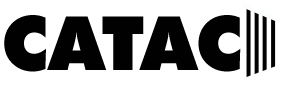 Preparació d’oposicions dePromoció interna per a l’accés al cos ADMINISTRATIU  (dilluns)Data d’inici : 7 de novembre de 2016DADES PERSONALSCognoms i  Nom      						DNI      Adreça      				Població      		CP      Titulació acadèmica      Telèfon fixe_     		mòbil      		@mail     DADES PROFESSIONALSDepartament      						Centre      Adreça      				Població      			CP      Telèfon       		 extensió      	@mail     CONDICIÓ LABORAL:Funcionari/a  cos auxiliar  Si / No     Afiliat/ada:Si / No      DADES BANCÀRIESCognoms      				 Nom      			 DNI      Banc o Caixa      IBAN ( 2 lletres i 2 números)       Entitat       Oficina      Dig.Control      Núm. Compte (10 dígits)      Data      SignaturaLes dades contingudes en aquest imprès compleixen amb la Ley Orgánica 15/1999, de Protección de Datos de Carácter Personal.formació CATAC-IACCursos 2016Cursos 2016formació CATAC-IACCursPreparació d’oposicions dePromoció interna per a l’accés als cos de    ADMINISTRATIU–dilluns-formació CATAC-IACObjectiusConèixer el temari del cos Administratiu d’ administració per assolir les proves d’oposició de promoció interna d’aquest cos.formació CATAC-IACDestinataris*Personal  funcionari del cos  auxiliar d’administració general de  de Catalunya (C2) amb la titulació requerida per a l’accés al cos administratiu o bé 10 anys de serveis prestats al cos auxiliar.formació CATAC-IACDuradaFins  que es realitzi la primera prova del procés selectiu.formació CATAC-IACDia setmana i Horari1 dia a la setmana de 3 hores, en dilluns. De 16.30 a 19.30 h.Lloc local IAC, c/. August, 21 entresol 2ªformació CATAC-IACCalendari i preuEl preu mensual del curs és proporcional a les hores impartides de classe.  El preu es calcula en funció de 4 dies mensuals de classe. Si es donen més dies es suma el preu d'hora a l'import, si no es compleixen disminueix el preu en la mateixa proporció..El material d’estudi està inclòs  a la quota. La carència per aplicar el preu d’afiliat és de 3 mesos. El cobrament es farà trimestralment, per avançat.Aquest calendari s’adaptarà a l’evolució del procés selectiu.formació CATAC-IACProfessoratCol·laboradors  de  CATAC experts en la preparació d’oposicions. formació CATAC-IACInformaciói inscripcionsCatac-Iac Tarragona:   977226511  /  tarragona@catac.catformació CATAC-IACInformaciói inscripcionsOmplir el formulari adjunt i enviar-lo al nostre correu electrònic. Les places s’atorgaran per ordre d’inscripció. Dins d’aquest ordre tindran preferència els/les afiliats/desformació CATAC-IAC